Sankt Hans Bål Lørdag den 23. juni v/Børnenes Vel Bålet tændes kl. 21.00Børnebålet er klar til snobrødsbagning kl. 20.00Båltaler: Grundejerforeningens formand Erik LassenSang: Vi synger Midsommervisen og sangene fra foreningens sanghæfte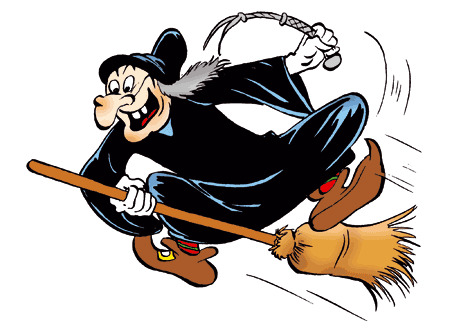 Der kan købes øl og vand i teltet til favorable priser Bestyrelsen for Grundejerforeningen Hvidbjerg, Høll og Mørkholt